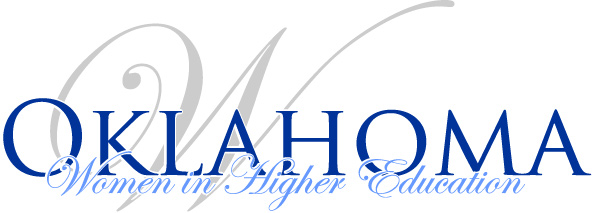 Board Meeting AgendaMarch 13, 2 p.m. – 4 p.m.Review Minutes from February 1 meetingReview finance reportIA newsACE Conference updateSpring LuncheonOther